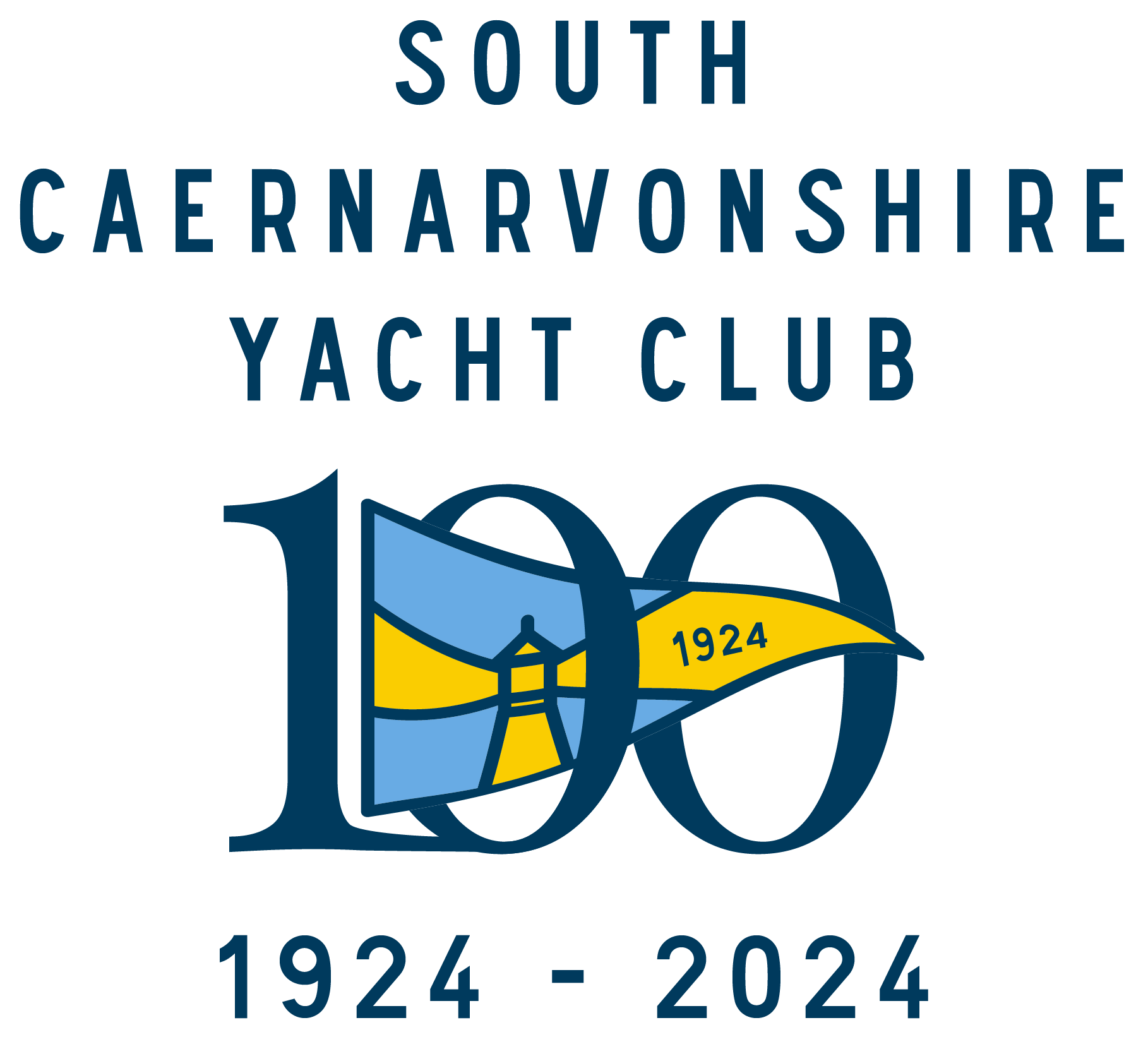 WYTHNOS DINGI ABERSOCH 2024Wedi’i gynnal gan Glwb Hwylio de Sir GaernarfonDydd Sadwrn 20ain o Orffennaf i Ddydd Gwener 26ain o Orffennaf 2023Abersoch, Gwynedd, LL53 7DPHYSBYSIAD O RASABERSOCH DINGHY WEEK 2024Hosted by South Caernarvonshire Yacht Club (SCYC Saturday 20th July to Friday 26th July 2024Abersoch, Gwynedd, LL53 7DPNOTICE OF RACE Racing for all classes of asymmetric, double handed and single-handed dinghies, e.g. RS800, RS700, RS500, Cherub, International 14, 29er, Fireball, RS200, RS400, Merlin Rocket, GP14, Albacore, Phantom, Solo, Moth, Blaze, ILCA 4, 6 & 7, D Zero, RS Aero, RS300, RS600, as well as RS Feva, Topper, Mirror and RS Tera.Multiple separate starts arranged by class / handicap. A fleet of +/- 8-10 (or more) boats of any given class may be given their own start.Racing in 2024 in the SCYC Centenary Year will be a varied mix of races.We plan to start from a Committee Boat Start line between a yacht mast and an inflatable buoy that will be positioned inshore with a laid first mark and then a race around club marks or laid inflatable marks finishing on a Club Line laid in front of SCYC.Morning fleets: are likely to be the Single-handed fleets ILCA 4, 6 & 7, Solos, Phantoms, D Zero, RS Aero, RS 300 and the Slower fleets; Toppers, RS Tera, Mirrors etc.Afternoon fleets: RS 800/500/400/200, Fireball, Merlin, GP14, Albacore, Cherub, 29er etc.Sunday 21st July:Morning fleets from 11:00 start. One race 60-90 mins                            Afternoon fleets from 14:00 start. One race 60-90 mins.Monday 22nd to Thursday 25th July: Morning Fleets from 10:30 start. Two races B to B 45-60 mins race time.Afternoon Fleets from 14:00 start. Two races B to B 45-60 min race time.Friday 26th July:Morning Fleets; 11:00 start together “The Centenary Handicap” one race 80 mins average.Afternoon Fleets: 14:00 start together “The Centenary Handicap” one race 90 mins average.Coached Regatta Fleet (CRF) - Racing for Optimists (including Optibats), Toppers & RS Teras (aimed at younger sailors). NB Entry numbers may be limited for reasons of safety and/or training.The CRF aims to offer an introduction to open-water racing in a relaxed learning environment. This fleet is particularly aimed at younger juniors who have done some, but not much, sailing, whether on inland waters or the sea.The ethos of the CRF is to welcome and help less experienced sailors.  Experienced sailors and parents are asked to always assist less experienced sailors at this event with tasks such as rigging, launching, and general help and advice about kit, etc.Racing & Training will be provided for:·   	Inexperienced and less experienced sailors.·   	Those who are just learning to sail.·   	Those taking part in their first event.Racing/race training will be provided for a mixed class, off the beach round a short course or courses to be laid inshore of the moorings.The Races will be governed by the Racing Rules of Sailing, the prescriptions of the National Authority and the Sailing Instructions. The Event is designated Category C.RegistrationThis will be in the Abersoch Dinghy Week Race Office (Commodore’s Bar on the middle deck of the SCYC Clubhouse):·   Saturday 20th July – open 10:00 to 13:00 and 14:00 to 17:00·   Sunday 21st July – 08:30 to 09:30Scheduling of classes / fleets for races will be finalised on Saturday 20th July and published on the Official Notice Board on the middle deck of the SCYC Clubhouse by 17:00 and be sent to the fleet WhatsApp groups, however we may provisionally publish classes/fleets earlier.CRF - The schedule of racing/training for the Coached Regatta Fleet will be decided on Saturday 22nd July. Pre-race BriefingsCoached Regatta Fleet briefing to be held in the SCYC Clubhouse on Sunday 23rd July at 11:00, followed by a get to know you session.Other Classes/Fleets - These will be in person and timing will be notified in due course.RacingThis will start on Sunday 21st July, Class/Fleet starts will be staggered from 11.00. Any boat entering will indicate which rig they will sail with at the start of the week i.e. ILCA 4, 6, 7 (Laser 4.7; Radial; Standard).  Once selected the boat will continue to use the chosen rig throughout the week-long event.CRF - Racing/training will start on Monday 24th July at a time TBA and will be either in the morning or the afternoon, but not both.Entry Fees Entry fees are for 6 days’ racing or less / CRF for 5 days’ racing/training.Non-SCYC Member – double handedNon-SCYC Member – single handedSCYC Member – double handedSCYC Member – single handedCoached Regatta Fleet * Due to the new race format, please note the ability for a helm/crew to race in two boats will be dependent on race scheduling. For further information please e-mail stacey@scyc.co.ukNO ENTRIES AFTER 17:00 ON SATURDAY 1st JULY 2023The Crewsaver Club Challenge Trophy will be awarded to the best performing team consisting of three nominated boats from different classes from the same club. Clubs have the option to enter more than one team. Details will be posted on the Official Notice Board.  Entries for this challenge must be received by 10:00 on Sunday 23rd July.Sailing Instructions will be emailed before the event and available in paper format from Abersoch Dinghy Week Race Office (Commodore’s Bar) upon registration.Conditions of Entry: In signing the Entry Form helms will agree to the following:I have insurance to cover third-party for at least £2,000,000 for the duration of the event.I have a valid measurement certificate.CRF - measurement certificates are not required but all boats should pass a basic seaworthiness inspection, which would include: Optimists (white sail): a 7m painter with loop, adequately inflated buoyancy bags, mast ties securely fixed, inclusion of bailers, removable mainsheet.  The Coached Regatta Fleet race management retain the right (but may not use it) to hold any competitor ashore until these requirements are met OR if the conditions are thought to be unsuitable for the condition of the boat.I should carry an anchor and at least 60 feet of warp during the week.My crew and I will wear quick release harnesses if we are sailing a trapeze boat. I have access to a smart phone to electronically tally on when I go afloat and tally off once I return ashore.I will abide by all SCYC protocols in place at the time of the event which relate to the control of Covid-19.Beach Patrol - If the helm, crew or any person associated with a competing boat fails in any way to comply with an instruction or request made of them by the Council Beach Patrol or the SCYC Beach Master and his assistants, that boat may, at the discretion of the Race Committee, without a hearing, be DISQUALIFIED from the first race or the Event or any future events at SCYC.Risk StatementRule 3 of the Racing Rules of Sailing states: ‘The responsibility for a boat’s decision to participate in a race or to continue racing is hers alone.’Sailing is by its nature an unpredictable sport and therefore involves an element of risk.  By taking part in the Event, each competitor agrees and acknowledges that:They are aware of the inherent element of risk involved in the sport and accept responsibility for the exposure of themselves, their crew and their boat to such inherent risk whilst taking part in the Event;They are responsible for the safety of themselves, their crew, their boat and their property whether afloat or ashore;They accept responsibility for any injury, damage or loss to the extent caused by their own actions or omissions;Their boat is in good order, equipped to sail in the event and they are fit to participate;The provision of a race management team, patrol boats and other officials and volunteers by the organizer does not relieve them of their own responsibilities;The provision of patrol boat cover is limited to such assistance, particularly in extreme weather conditions, as can be practically provided in the circumstances;It is their responsibility to familiarise themselves with any risks specific to this venue or this Event referred to in the Sailing Instructions and to attend any safety briefing held at the venue;They will not participate in the Event if under the undue influence of alcohol, drugs or if otherwise unfit to participate; [For off-shore races] They are responsible for ensuring that their boat is equipped and seaworthy so as to be able to face extremes of weather; that there is a crew sufficient in number, experience and fitness to withstand such weather; and that the safety equipment is properly maintained, stowed and in date and is familiar to the crew:They will inform the Organiser if there have been any changes to the information provided on the Entry Form at the time of the Event.SCYC’s Health and Safety Policy is available for inspection via the Office.TO ENTER ONLINE CLICK ON THE LINK BELOWwww.scyc.co.uk/event/dinghy-week/ Correspondence to: Abersoch Dinghy Week, SCYC, The Headland, Abersoch, Gwynedd, LL53 7DP. Tel: 01758 712338 (SCYC)Enquiries to stacey@scyc.co.uk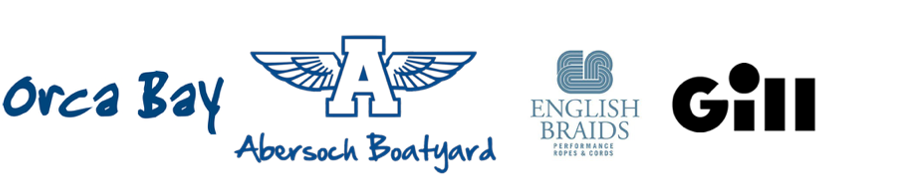 Entry on or before 1st June 2023£130.00Entry between 2nd June and 1st July 2023£145.00Entry on or before 1st June 2023£115.00Entry between 2nd June and 1st July 2023£130.00Entry on or before 1st June 2023£100.00Entry between 2nd June and 1st July 2023£115.00Entry on or before 1st June 2023£85.00Entry between 2nd June and 1st July 2023£100.00Entry on or before 1st July 2023£65.00